ПРЕСС-РЕЛИЗк чемпионату Республики Татарстан по корэш7-8 декабря 2019 года в г.Казани пройдут соревнования чемпионата России по борьбе корэш. В соревнованиях примут участие более 200 спортсменов, которые представят до 40 команд из городов и регионов России.Чемпионат страны пройдет на базе двух спортивных сооружений Казани: предварительные схватки состоятся 7 декабря в спортивном зале учебно-лабораторного корпуса Поволжской академии спорта (ул.Деревня Универсиады, д.35), а финальные поединки можно будет наблюдать в Дворце единоборств «Ак Барс» (ул. Фатыха Амирхана, д.1) 8 декабря.Торжественное открытие соревнований состоится 8 декабря в 12:30 в Дворце единоборств «Ак Барс». Зрителей ждет световое шоу, показательное выступление поясной борьбы корэш, показанное в Японии и Франции, а также розыгрыш смартфонов, который проведет актер театра и кино Антон Богданов.Соревнования пройдут в весовых категориях до 60 кг, до 65 кг, до 70 кг, до 75 кг, до 80 кг, до 85 кг, до 90 кг, до 100 кг, до 130 кг и свыше 130 кг. Республику Татарстан представит сборная команда в составе 10 человек, которые ранее одержали победы в своих весовых категориях на чемпионате Татарстана. В их числе Раббани Нургалиев, Искандер Муртазин, Динар Каримуллин, Рамиль Синякаев, Ренас Калимуллин, Нафис Галиев, Ильмир Тухватуллин, Раиль Нургалиев, Муса Галлямов, Фархат Файзуллин.На чемпионате 2019 года впервые после введения обновленной классификации звания мастера спорта получат обладатели первых трех мест каждой весовой категории (первое, второе и третьи места) – в общей сложности 40 спортсменов.Контактное лицо: Адиля Набиуллина, тел.: +7 (919) 692-23-63.МИНИСТЕРСТВО СПОРТА РЕСПУБЛИКИ ТАТАРСТАНМИНИСТЕРСТВО СПОРТА РЕСПУБЛИКИ ТАТАРСТАН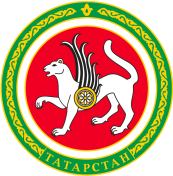 ТАТАРСТАН РЕСПУБЛИКАСЫ СПОРТ МИНИСТРЛЫГЫТАТАРСТАН РЕСПУБЛИКАСЫ СПОРТ МИНИСТРЛЫГЫул.Петербургская, д.12, г.Казань, 420107ул.Петербургская, д.12, г.Казань, 420107Петербургская урамы, 12 нче йорт, Казан шәһәре, 420107Петербургская урамы, 12 нче йорт, Казан шәһәре, 420107Тел.: (843) 222-81-01, факс: (843) 222-81-79. E-mail: mdmst@tatar.ru, http://minsport.tatarstan.ruТел.: (843) 222-81-01, факс: (843) 222-81-79. E-mail: mdmst@tatar.ru, http://minsport.tatarstan.ruТел.: (843) 222-81-01, факс: (843) 222-81-79. E-mail: mdmst@tatar.ru, http://minsport.tatarstan.ruТел.: (843) 222-81-01, факс: (843) 222-81-79. E-mail: mdmst@tatar.ru, http://minsport.tatarstan.ruТел.: (843) 222-81-01, факс: (843) 222-81-79. E-mail: mdmst@tatar.ru, http://minsport.tatarstan.ruТел.: (843) 222-81-01, факс: (843) 222-81-79. E-mail: mdmst@tatar.ru, http://minsport.tatarstan.ru